План работы ШМО естественно-научного цикла на 2020/2021 учебный годМетодическая тема МБОУ «Урицкая СОШ» на 2020-2021 учебный год: методическое сопровождение системного развития профессиональной компетенции педагогических кадров, обеспечивающей достижение нового качества образования.Методическая тема ШМО: «Инновационные модели организации обучения с использованием дистанционных образовательных технологий».Цель: методическое сопровождение процесса непрерывного повышения педагогического мастерства педагогов школы в условиях дистанционного обучения.Задачи:Введение в практическую деятельность педагога элементов дистанционных образовательных технологий.Реализация учебно-исследовательской и проектной деятельности.Создание условий для поэтапного введения ФГОС ООО.Повышение квалификации, педагогического мастерства и категорийности кадров, обеспечивающих высокий уровень усвоения программного материала учащимися школы на всех уровнях обучения.Продолжить распространение передового педагогического опыта учителей посредством участия педагогических работников школы в конкурсах профессионального мастерства, в профессиональных и интернет сообществах, подготовить наиболее интересные наработки к публикации.Продолжить работу с одаренными детьми с целью развития их творческих и интеллектуальных способностей через урочную и внеклассную деятельность (интеллектуальные игры, марафоны, олимпиады).Осуществлять психолого-педагогическую поддержку слабоуспевающих обучающихся, детей с ОВЗ, инвалидов.Направления работы:Аналитическая деятельность:Анализ методической деятельности за 2019/2020 учебный год и планирование на 2020/2021 учебный год. Анализ посещения открытых уроков.Изучение направлений деятельности педагогов (тема самообразования). Анализ работы педагогов с целью оказания помощи.Информационная деятельность:Изучение новинок в методической литературе в целях совершенствования педагогической деятельности. Продолжение знакомства с ФГОС основного общего образования.Вопросы инклюзивного образования.Консультативная деятельность: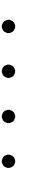 Консультирование педагогов по вопросам тематического планирования.Консультирование педагогов с целью ликвидации затруднений в педагогической деятельности.Консультирование педагогов по вопросам в сфере формирования универсальных учебных действий в рамках ФГОС. Консультирование педагогов по вопросам использования дистанционных образовательных технологий.Организационные формы работы:Заседания методического объединения.Методическая помощь и индивидуальные консультации по вопросам преподавания предметов естественно-научного цикла, организации внеклассной деятельности.Взаимопосещение уроков педагогами.Проведение открытых уроков. 5.Организация семинаров –практикумов.Выступления учителей МО естественно-научного цикла на МО, семинарах, педагогических советах.Повышение квалификации педагогов на курсах. Прохождение аттестации педагогических кадров.Основные направления деятельности:Работа с кадрами Задачи: Сопровождение профессионального роста педагогов.Обобщение и представление педагогического опыта.Работа над методической темой«Инновационные модели организации обучения с использованием дистанционных образовательных технологий».Инновационные процессыНаправления развития инновационных процессов, происходящих в школе: Инновации в управленческой деятельности:апробация основной образовательной программы среднего общего образования в 10 классе;апробация адаптированной основной образовательной программы для детей ОВЗ;Инновации в содержании образования:адаптация и внедрение новых УМК;разработка специальных индивидуальных программ развития, адаптированных образовательных программ;Инновации в технологиях:использование контрольно-оценочной технологии;активные методы обучения;технология проектно-исследовательской деятельности;дистанционное обучение.Инновации в работе с кадрами:-координация и коррекция работы учителей по проблемам образовательной деятельности школы.Инновации в работе с детьми:обеспечение индивидуального, дифференцированного подхода, дистанционного обучения;разработка индивидуальных образовательных маршрутов;Инновационная деятельностьIV Работа с родителями1.1 Повышение квалификации педагогических работниковЦель: совершенствование системы работы с педагогическими кадрами по самооценке деятельности и повышению профессиональной компетентности1.1 Повышение квалификации педагогических работниковЦель: совершенствование системы работы с педагогическими кадрами по самооценке деятельности и повышению профессиональной компетентности1.1 Повышение квалификации педагогических работниковЦель: совершенствование системы работы с педагогическими кадрами по самооценке деятельности и повышению профессиональной компетентности1.1 Повышение квалификации педагогических работниковЦель: совершенствование системы работы с педагогическими кадрами по самооценке деятельности и повышению профессиональной компетентности1.1 Повышение квалификации педагогических работниковЦель: совершенствование системы работы с педагогическими кадрами по самооценке деятельности и повышению профессиональной компетентности№ п/пСодержание работыСрокиОтветственныйПланируемый результат1.Составление и утверждение плана повышения квалификации педагогических работников на2020/2021 уч. годСентябрьРуководитель МОУрвачева Л.ЮКорректировка перспективного плана2.Дистанционное обучение педагогических работников на курсах повышения квалификацииВ течение учебного года,согласно плану работы.Руководитель МОУрвачева ЛЮ.Сертификаты, удостоверения,свидетельства об обучении1.2 Аттестация педагогических работниковЦель: определение соответствия уровня профессиональной компетентности и создание условий для повышения квалификационной категории педагогических работников1.2 Аттестация педагогических работниковЦель: определение соответствия уровня профессиональной компетентности и создание условий для повышения квалификационной категории педагогических работников1.2 Аттестация педагогических работниковЦель: определение соответствия уровня профессиональной компетентности и создание условий для повышения квалификационной категории педагогических работников1.2 Аттестация педагогических работниковЦель: определение соответствия уровня профессиональной компетентности и создание условий для повышения квалификационной категории педагогических работников1.2 Аттестация педагогических работниковЦель: определение соответствия уровня профессиональной компетентности и создание условий для повышения квалификационной категории педагогических работников1.Оказание помощи учителям при аттестацииВ течениеаттестационного периодаРуководитель МОУрвачева Л.ЮКонсультации2.Изучение информационной карты для аттестациипедагогов.СентябрьРуководитель МОУрвачева Л.Ю1.3.Обеспечение условий для изучения, обобщения и распространения передового опытаЦель: обобщение и распространение результатов профессиональной деятельности педагогов, повышение творческой активности учителей1.3.Обеспечение условий для изучения, обобщения и распространения передового опытаЦель: обобщение и распространение результатов профессиональной деятельности педагогов, повышение творческой активности учителей1.3.Обеспечение условий для изучения, обобщения и распространения передового опытаЦель: обобщение и распространение результатов профессиональной деятельности педагогов, повышение творческой активности учителей1.3.Обеспечение условий для изучения, обобщения и распространения передового опытаЦель: обобщение и распространение результатов профессиональной деятельности педагогов, повышение творческой активности учителей1.3.Обеспечение условий для изучения, обобщения и распространения передового опытаЦель: обобщение и распространение результатов профессиональной деятельности педагогов, повышение творческой активности учителей1.Описание передового опытаСентябрь - апрельУчителя - предметникиМатериалы опыта (конспекты уроков, занятий внеурочной деятельности, практические наработки по теме самообразования)2.Представление опыта на заседании МО, педсоветов, методических семинарах по темам самообразованияВ течение годаРуководитель МО,Урвачева Л.Ю учителя МО естественно-научного циклаОбобщение и распространение опыта4.Представление опыта посредством публикаций в СМИ и сети Интернет.В течение годаУчителя МО естественно- научного циклаРаспространение опыта работы учителейПополнение портфолио для аттестации5.Открытые уроки педагоговВ течение года, по графику.Руководитель МО Урвачева Л.Ю, МО естественно- научного циклаРаспространение опыта работы учителейПополнение портфолио для аттестации6.Распространение передового опыта школы на муниципальном уровнеВ течение учебного годаРуководитель МО Урвачева Л.ЮРаспространение опыта школы на муниципальномуровне7.Участие педагогов в дистанционных олимпиадах по вопросам внедрения ФГОС.В течение учебного годаУчителя естественно-научного циклаПополнение портфолио для аттестацииМетодические мероприятияМетодические мероприятияМетодические мероприятияМетодические мероприятияМетодические мероприятия2.1 Заседания методического объединенияЦель: реализация задач методической работы на текущий год2.1 Заседания методического объединенияЦель: реализация задач методической работы на текущий год2.1 Заседания методического объединенияЦель: реализация задач методической работы на текущий год2.1 Заседания методического объединенияЦель: реализация задач методической работы на текущий год2.1 Заседания методического объединенияЦель: реализация задач методической работы на текущий год1.Основные направления методической и инновационной работы в 2020/2021 учебном году. (план работы)Рассмотрение рабочих программ по предметам учебного плана на 2020/2021 учебный годУтверждение программ предметных, элективных курсов, кружков.сентябрьРуководитель МО Урвачева Л.Ю, учителя МО естественно- научного циклаПлан работы МО Представление к согласованию зам.директора по УВР рабочих программ по учебным предметам2.Пополнение банка данных одарѐнных детейРабота творческих групп по сопровождению одарѐнных детей в дистанционных олимпиадах и конкурсах.Знакомство с нормативно-правовыми документами (концепциями преподавания физики, химии, астрономии)по обучению предметам естественно-научного цикла в школе.Обсуждение планов работы по подготовке учащихся к ГИАУточнение списка аттестуемых педагогических работников в 2020-2021 учебном году. Изучение информационной карты для аттестации педагогов.Организация и проведение входныхдиагностических работ, ВПР (знакомство с графиком).Подготовка и участие в школьном этапе олимпиад.сентябрьРуководитель МО Урвачева Л.Ю,учителя естественно- научного циклаПополнение банка данныходарѐнных детей.Разработка олимпиадных заданий3.1.Отчеты по темам самообразования (согласноноябрьРуководитель МО,Посещение уроков 5-хграфику)учителя естественно- научного циклаклассов.Проведение срезов4.1. Обсуждение результатов ВПР в 5-х-8-х классахРезультаты обученности учащихся по предметам естественно-научного цикла за I четверть, результаты входных контрольных работ по повторению.Результаты преемственности в 5-х классахРабота с одарѐнными детьми.Организация участия педагогов в вебинарах .Подготовка и участие в Муниципальном туре олимпиад.ноябрьРуководитель МО Урвачева Л.Ю, учителя естественно- научного циклаАнализ работы в 5-х классах.Проведение предметной недели.Подготовка учащихся к предметным олимпиадам5.Работа с одарѐнными детьми.Отчет учителей-предметников по темам самообразования.Предметные недели. Семинар по теме: «Дистанционные образовательные технологии»декабрьРекомендации по посещенным урокам6.Отчеты руководителя МО по итогам первого полугодия.Формирование банка КИМ для проведения промежуточной аттестации.Обсуждение результатов школьных, муниципальных олимпиад по предметам естественно- научного цикла.Отчеты по темам самообразования. 5 . Анализ предметных недель.январьРуководитель МО Урвачева Л.Ю, Члены МОКорректировка плана работы на второе полугодие7.1. Участие в методической неделеПроведение открытых уроков Проведение открытых внеклассных мероприятий Самоанализ открытых уроков педагогами Мастер-класс учителейОбсуждение открытых уроковСовещание по итогам методической недели Разработка рекомендаций в адрес педагоговфевральРуководитель МО Урвачева Л.Ю, Члены МОАктивное участие в методической недели8.1. Подведение итогов по программе «ОдарѐнныеМартРуководитель МО Урвачева Л.Ю,Рекомендации надети».Отчѐт учителей о реализации планов работы по подготовке учащихся к ОГЭ.Анализ открытых уроков и взаимопосещение уроков.Отчѐт по темам самообразования.Методика анализа содержания учебного материалав ходе подготовки учителя к уроку.Члены МОследующий учебный год.9.Анализ работы МО за 2020/2021 учебный годКорректировка направлений МО школы на 2021/2022 учебный год.2. Результаты и эффективность преподавания элективных курсов, проектной деятельности.майРуководитель МО Урвачева Л.Ю, Члены МОРекомендации к перспективному плану работы методической работы на 2021/2022учебный год2.2. Межсекционная работа2.2. Межсекционная работа2.2. Межсекционная работа2.2. Межсекционная работа2.2. Межсекционная работаМетодическое сопровождение.Методическое сопровождение.Методическое сопровождение.Методическое сопровождение.Методическое сопровождение.1.Диагностические работы по предметамВзаимопосещение уроков.Подготовка к олимпиадам по предметам.Проведение олимпиад по предметам естественно- научного цикла в 5-11 классах.Участие в педагогическом советеПроведение семинара-практикумаПроверка рабочих тетрадей в классах, участвующих в классно-обобщающем контроле (5, 8 кл)Классно-обобщающий контроль 5-х, 8-х классов.ВПР в 5-8-х классахСентябрь-октябрьРуководитель МО Урвачева Л.Ю, Члены МОГрамотное, последовательноепланирование уроков2.1. Взаимопосещение уроков с целью наблюдения за использованием новых технологий на уроках. 3.Подготовка учащихся к муниципальному  туру олимпиад.Фронтальный контроль. Посещение уроков биологии, географии, химии (5-8 классы)Проведение административных полугодовых контрольных работНоябрь-декабрьРуководитель МО Урвачева Л.Ю, Члены МООказание методической помощи, представление и распространениепедагогического опыта.Проведение предметной недели (математика,информатика, физика, география, биология, химия.).Взаимопроверка тетрадей по географии и биологии, химии.3.Взаимопроверка рабочих, контрольных,тетрадей по математике, информатике, физике (5-8 класс).Фронтальный контроль. Посещение уроков математики, информатики, физики (5-8класс).Административные контрольные срезы по математике, информатике, физике (5-8классы).Январь-ФевральРуководитель МО Урвачева Л.Ю, Члены МООказание методической помощи, представление и распространениепедагогического опыта Внедрение в учебный процесс современныхпедагогических технологий и средств обучения4.Классно-обобщающий контроль в 8 классе.Проведение ВПР.Проведение комплексной работы в 5-7 классахМартРуководитель МО, Члены МООказание методической помощи, представление и распространениепедагогического опыта.5.Промежуточная годовая аттестация.Подготовка к проведение предварительной итоговой(государственной) аттестации 8-классеАпрель-майРуководитель МО Урвачева Л.Ю, Члены МООказание методической помощи, представление и распространениепедагогического опыта.6.Взаимопосещение уроков.По плану МОРуководитель МО Урвачева Л.ЮОказание методическойпомощи7.Работа с документацией.По плану ВШКРуководитель МО Урвачева Л.Ю,Члены МОСоблюдение ЕОРРеализация программы «Одарённые дети»Реализация программы «Одарённые дети»Реализация программы «Одарённые дети»Реализация программы «Одарённые дети»Реализация программы «Одарённые дети»1.Участие в школьных, Муниципальных, во всероссийских и международных дистанционных олимпиадах, конкурсах, викторинах.Участие в проектной деятельностиВ течение годаТворческая группаПовышение мотивации. Развитие творческой и интеллектуальной активности.Пополнение портфолио.Материально-техническая базаМатериально-техническая базаМатериально-техническая базаМатериально-техническая базаМатериально-техническая база1.Работа кабинетовВ течение годаЗав кабинетамиПополнение учебно-методической базы в соответствии с ФГОС.Цель: повышение качества деятельности за счѐт разработки и внедрения новых подходов и решений, позволяющих быстрее и качественнеерешать образовательные задачи.Цель: повышение качества деятельности за счѐт разработки и внедрения новых подходов и решений, позволяющих быстрее и качественнеерешать образовательные задачи.Цель: повышение качества деятельности за счѐт разработки и внедрения новых подходов и решений, позволяющих быстрее и качественнеерешать образовательные задачи.Цель: повышение качества деятельности за счѐт разработки и внедрения новых подходов и решений, позволяющих быстрее и качественнеерешать образовательные задачи.Цель: повышение качества деятельности за счѐт разработки и внедрения новых подходов и решений, позволяющих быстрее и качественнеерешать образовательные задачи.1.Научно-исследовательская и проектная деятельностьобучающихсяВ течение годаТворческая группаРеализация программы«Одарѐнные дети»2.Инновационные процессы в учебной деятельности. Дистанционное обучениеВ течение годаУчителя предметникиПовышение педагогическогомастерства1.Проведение родительских собраний учащихся 5-8классовВ течение года(не менее 4-х)Кл. руководители2.Собрание для родителей8 класса  по сдачи ОГЭ «Задачи и стратегии психологической подготовки выпускников к ГИА»«Формирование навыков решения задач для подготовки к ГИА»В течение годаУчителя, работающие в этих классах, классные руководителиЗнакомство с правила сдачи экзаменов3.Участие в общешкольных родительских собраниях.В течение годаЧлены МО